C. V.Name  : osman.e-mail	: osman.388063@2freemail.com  OBJECTIVE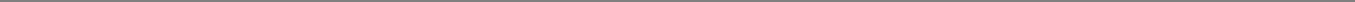 I introduce myself as a job seeker for work in a good company growth up with good environment for employer to do my best.Hope I found place in your company and grip a job. Am in Uae in visit visa expired in 21-02-2019.PERSONAL DATADate of Birth	: january,1973.Blace of Birth:Kosti – SUDAN.Marital Status: MarriedEDUCATIONBachelor In Economics – Major : Business Administration.Faculty of Economics - University of  Gezira – Sudan - 1998 - 1999.Diploma in Computer Sciense (3 months) Al-Mustashar Institute for Computer Science – Kosti – Sudan.EXPERIENCEjan. 2014 - 2018 : sales accountant – petrol najd crush company .Riyadh . Saudi Arabia.Feb. 2009 - May 2012 : Elbarabary Engineering Company (HYUNDAI AGENCY IN SUDAN)-Khartoum - Sudan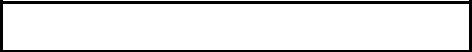 administrative employee.Check and record Daily Sales Reports and prepare monthly comparison report.Review all invoices before sending to distribution section.Prepare monthly aging report including average collection period percentage.Prepare and submit monthly customers' accounts reports to the management.Prepare and submit daily sales & collection report.Review the credit limit applications.Give permission to pass the invoices that exceeding the credit limit through the accounting system after getting the approval from authorized person.Responsible for the Negotiation with company customer regarding their accounts.Input and post all journals and payment vouchers into accounting computer system.Prepare Salesmen commissions.Control Customers balances confirmations.Translate all reports-including the financial statements into Arabic.Jan 2006 - Jan 2009 : Elbarabary Engineering Company(HYUNDAI AGENCY IN SUDAN) - Khartoum – Sudan.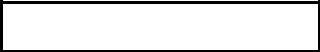 Stock Controller.Check and record Purchases Invoices, Purchases Order & Goods Receiving Report.Check shortages, claim for balance & shortages and reconcile suppliers’ accounts.Enter received quantities in the system.Check issued quantities by stores accountants to the sales dept. & maintenance dept. through the system.Verify actual quantities with system balances in each inventory taking & prepare Variace report.Assure that the system calculate the inventory accounting method properly.Prepare & control slow movement items report.Contribute in preparation of obsolete items provision.Prepare and submit monthly supplier's accounts reports to the management.Nov. 2003 – Dec. 2005 : Elbarabary Engineering Company (HYUNDAI AGENCY IN SUDAN) – Khartoum–Sudan.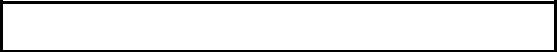 administrative employeentantPreparation of the monthly trial balance.Preparation of the monthly financial statements..Preparation for payroll distribution and other employee benefits.Check and record Daily Sales Reports and prepare comparison report by showrooms & departments in monthly base.Check and record Purchases Invoices, Purchases Order & Goods Receiving Report.Check shortages, claim for balance & shortages and reconcile suppliers’ accounts.Prepare and submit monthly customers & suppliers accounts reports to the management.Responsible for the Negotiation with company supplier regarding the raw material and their accounts.In charge of all fixed assets transactions.Prepare entries for depreciation, amortization, additions, disposals and accrual for accounts.Prepare petty cash replenishment and related journal vouchers.Preparation of all transactions related to GOSI (General Organization of Social Insurance).Input and post all journals and payment vouchers into accounting computer system.Nov. 2002 – Oct. 2003 : Elfath Elrabany Agency - Khartoum – Sudan.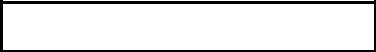 General AccountantPreparation of the monthly trial balance.Preparation of the monthly financial statements..Preparation for payroll distribution and other employee benefits.Check and record Daily Sales Reports and prepare comparison report by showrooms & departments in monthly base.Check and record Purchases Invoices, Purchases Order & Goods Receiving Report.check shortages, claim for balance & shortages and reconcile suppliers’ accounts.Prepare and submit monthly customers & suppliers accounts reports to the management.Responsible for the Negotiation with company supplier regarding the raw material and their accounts.In charge of all fixed assets transactions.Prepare entries for depreciation, amortization, additions, disposals and accrual for accounts.Prepare petty cash replenishment and related journal vouchers.Preparation of all transactions related to GOSI (General Organization of Social Insurance).Input and post all journals and payment vouchers into accounting computer system.April 2000 – Oct. 2002 : Arabian Computer Company.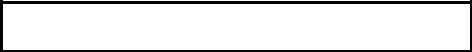 administrative employee.Responsible to cover the area geographically and commodity wise. Merchandising and collection.Responsible to carry out the company-marketing plan.Responsible to carry out the company plan for customer survey for the improvement of the products.SUMMER JOB1996 : Pepsi cola Madani FoodInd. - Sudan.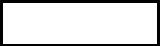 Casher.Collect cash from sales men and cash customers.Prepare comparison report on monthly base.1997 :Kenana Sugar Company - Sudan.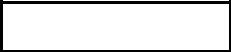 Accountant.Check and record Daily Sales Reports and prepare comparison.Prepare comparison report by showrooms & departments in monthly base.1998:Tadamon Bank –Sudan.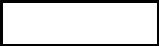 Casher.Cashier for customer accountant.TRAINING COURSES2008 April :MOBIS Management Services  - Sudan.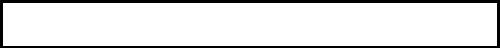 Profitability Training Course.2010 May :MOBIS Management Services  - Sudan.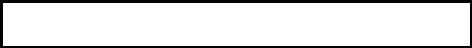 Marketing Training Course.TECHNICAL SKILLSComputer Knowledge and application (Ms-Word, and Ms-Excel).Fluent in English and Arabic Languages.Hard worker.Professionally committed.Team Performer with strong interpersonal.Communications SkillsHighly developed presentation skills.Proficient in organization.Ability to take initiative.Ability to work under pressuresLeadership Skills.Adaptable hard working conditionsOTHERSTransferable Iqamma.Driving license (suadi aribia+ sudan1/5